ชื่อโครงงานวิจัย (ภาษาไทย)     ........................................................................................................................ชื่อโครงงานวิจัย (ภาษาอังกฤษ) .......................................................................................................................ชื่อนักศึกษา    	1............................................................................... รหัส....................................................  		2.................................................................................รหัส................................................... 		3.................................................................................รหัส...................................................สาขาวิชา..................................................   	สาขางาน ........................................ภาคเรียนที่  ....... /.................ระดับชั้น..............................ปีที่...................กลุ่ม............................... ชื่อครูผู้สอนวิชาโครงงาน .....................................................................................................................................ผลการสอบ		(.....)  ผ่าน	(.....)  ผ่านโดยให้แก้ไข	         (.....)  ไม่ผ่าน	ความเห็นของกรรมการ .............................................................................................................................................................................. .............................................................................................................................................................................. .............................................................................................................................................................................. .............................................................................................................................................................................. .............................................................................................................................................................................. .............................................................................................................................................................................. .............................................................................................................................................................................. .............................................................................................................................................................................. .............................................................................................................................................................................. หมายเหตุ      กรณีผลการสอบของนักศึกษา   “ผ่านโดยให้แก้ไข”   ให้กรรมการแจ้งเหตุผลหรือส่วนที่ต้องแก้ไขไว้ด้วย  และให้นักศึกษาแก้ไขแล้วเสร็จและให้กรรมการรับรอง  ภายใน  7 วัน   นับตั้งแต่วันสอบ  จึงถือว่าผลการสอบครั้งนี้สมบูรณ์ลงชื่อ .............................................................กรรมการสอบ            				         (.............................................................)  					    	    ............./................./............2ความเห็นรองผู้อำนวยการฝ่ายวิชาการเสนอผู้อำนวยการ	(.....)  เห็นควรอนุมัติ	(.....)  อื่น ๆ ........................................................................................................................................................................................................................................................................................ลงนาม  ว่าที่ ร.ต...........................................    (สุนทร เตียวัฒนาตระกูล)              					      วันที่         /           /         .      ความเห็นผู้อำนวยการ	(.....)  อนุมัติ	(.....)  อื่น ๆ .........................................................................................................................................................................................................................................................................................ลงนาม ......................................................................           (นายประชา ฤทธิผล)                                                           ผู้อำนวยการวิทยาลัยเทคนิคนครศรีธรรมราช      วันที่         /           /         .     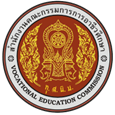 แบบสรุปผลการประเมินผลการวิจัย  งานพัฒนาหลักสูตรการเรียนการสอน   ฝ่ายวิชาการวิทยาลัยเทคนิคนครศรีธรรมราชความเห็นหัวหน้าแผนกวิชา(.....)  เห็นควรอนุมัติ(.....)  อื่น ๆ ........................................................………………………………………………..ลงนาม .......................................................(.............................................................)วันที่ ................................................ความเห็นหัวหน้างานวัดผลและประเมินผลเรียน  รองผู้อำนวยการฝ่ายวิชาการ(.....)  เห็นควรอนุมัติ(.....)  อื่น  ๆ  ...................................................................................................................................ลงนาม .........................................................(นางสาวนันท์กมล ศรนรินทร์)วันที่ ..................................................